Қазақстан Республикасы Білім және ғылым министрінің 2017 жылғы « 24» сәуір№ 182бұйрығымен бекітілген Қазақстан Республикасының орта білім беру ұйымдарында
үй тапсырмасын ұйымдастыру және орындау жөніндегі
әдістемелік ұсынымдар1-тарау. Жалпы ережелер1.Осы Қазақстан Республикасының орта білім беру ұйымдарында үй тапсырмасын ұйымдастыру және орындау жөніндегі әдістемелік ұсынымдар(бұдан әрі – Ұсынымдар) орта білім беру ұйымдарының білім алушылары орындайтын үй тапсырмасының көлемі мен уақытын айқындайды және әдістемелік кабинеттердің жетекшілеріне, орта білім ұйымдарының басшылары мен педагог қызметкерлерінеұсынымдама ретінде арналған.2. Ұсынымдар«Білім туралы»2007 жылғы 27 шілдедегі Қазақстан Республикасының Заңына, «Қазақстан Республикасындағы баланың құқықтары туралы»2002 жылғы 8 тамыздағы Қазақстан Республикасының Заңына, Қазақстан Республикасы Үкіметінің 2013 жылғы 17 мамырдағы № 499 қаулысымен бекітілгенТиісті үлгідегі білім беру ұйымдары қызметінің үлгілік қағидаларын, оның ішінде балаларға арналған қосымша білім беру бағдарламаларын іске асыратын білім беру ұйымдары қызметінің үлгілік қағидаларынасәйкес әзірленді.3. Ұсынымдардың негізгі мақсаты білім алушылардың денсаулығын сақтау, үйдегі оқу жүктемесі көлемінің ұлғаюына және қарқындылығына байланысты шамадан тыскүштүсуін болдырмау, сондай-ақәдістемелік кабинеттердің жетекшілеріне, орта білім беру ұйымдарының педагог қызметкерлері менбасшыларына, ата-аналарға үй тапсырмасын ұйымдастыру мәселелері бойынша әдістемелік көмек көрсету болып табылады.4. Осы Ұсынымдарда мынадай ұғымдар қолданылады:1) орта білім беру ұйымы – бастауыш, негiзгi орта, жалпы орта бiлiмнің жалпы бiлiм беретін оқу бағдарламаларынiске асыратын оқу орны;2) үй тапсырмасы –білім алушының оқу материалын бекіту және тереңірек игеру, сондай-ақ оны практикада қолдану, шығармашылық қабілетін дамыту және оқу білігі мен дағдыларын жетілдіру үшін бастауыш сынып мұғалімінің, пән мұғалімінің тапсырмаларын өздігінен орындауы;3) сынып журналы –әрбір бастауыш сынып мұғалімі,пәнмұғалімі және сынып жетекшісі үшін жүргізуге міндеттіэлектрондық немесе қағаз түріндегімемлекеттікқұжат.2-тарау. Үй тапсырмасын ұйымдастыру жөніндегіәдістемелік ұсынымдар5.Үй тапсырмасын ұйымдастыруда мыналар ескеріледі:1) орта білім беру ұйымының түрі мен білім алушылар контингенті;2) сабақ кестесіне сәйкес басқа пәндерден үй тапсырмасының болуы және оның көлемі;3)жоғары сыныптарда сабақ сайынғы үй тапсырмасынан оқу тоқсанына арналған (немесе тарауды аяқтағаннан кейін) тапсырмалар жүйесіне өту мүмкіндігі;4) жекелеген пәндер бойынша оқудың бірнеше мақсаттары негізінде оқу жобалары нысанында үй тапсырмаларын ұйымдастыру;5) шағармашылық сипаттағы үй тапсырмасын (мысалы модель жасау, жоба дайындау, киносценарий, қызықты оқиға, өз ертегісін жазу) орындау мерзімі бір білім алушыға кем дегенде бір апта және айына көп дегенде бір тапсырма шегінде.6. Бейнелеу өнері, көркем еңбек, музыка, өзін-өзі тану, технология, бастапқы әскери дайындық және дене шынықтырудан үй тапсырмасынөзге пәндермен кіріктіріп беру ұсынылады.7. Білім алушы сабақта оқу мақсатына қол жеткізсе («біледі», «түсінеді», «қолданады», «талдайды», «бағалайды» және «синтездейді»), үй тапсырмасын орындау қажет емес.8. Үй тапсырмасын мына жағдайларда бермеу ұсынылады:1) мерекелік және демалыс күндері (көркем, жалпы дамуға арналған қосымша әдебиетті оқудан, жобалық жұмыстан және математикалық мектептерге арналған есептерді шешуден басқа);2) бақылау жұмыстарын өткізгеннен кейін;3) бірінші сынып оқушыларына (екінші жартыжылдықтан бастап мәтінді оқудан тапсырмалар берілуі мүмкін, 20 минуттан аспайтын көлемде).9. Үй тапсырмасын орындау уақытын қысқарту үшін 5–11 (12) сынып білім алушыларына қосарланған сабақ өткізуге рұқсат етіледі.10. Үй тапсырмасын (бір оқу күнінде) орындауға кететін уақыттыңкөлемі - 2 сыныпта 50 минуттан,3-4 сыныптарда 70 минуттан,5-6 сыныптарда 90 минуттан, 7-9 сыныптарда 110 минуттан, 10-11(12) сыныптарда 130 минуттан аспайды;11. Орта білім беру ұйымдарының басшыларына мыналар ұсынылады:1) сабақ кестесін жасаған кезде осы Ұсынымдардың10-тармағына сәйкес үй тапсырмасының көлемін ескеру;2) педагогикалық қызметкерлерді және білім алушының ата-аналарын немесе өзге де заңды өкілдерін осы Ұсынымдармен таныстыру;3) педагогикалық қызметкерлердің үй тапсырмасын ұйымдастыру жөніндегі қызметін басқаруды Ұсынымдар негізінде жүзеге асыру;4) педагогикалық қызметкерлердің үй тапсырмасын ұйымдастыру жөніндегі қызметін басқарудың жиілігі мен мерзімдерін жыл сайын мектеп директорының бұйрығымен бекітілетін мектепішілік бақылау жоспарына жазу;12. Үй тапсырмасын ұйымдастырған кездебастауыш сынып мұғаліміне,пән мұғаліміне мыналар ұсынылады:	1) білім алушылардыүй тапсырмасы туралы сабақ үстінде, қоңырауға дейін хабардар ету;	2)үй тапсырмасын орындауға нұсқау беру;3) минимум-тапсырмаларды (орындауға міндетті тапсырмаларды) максимум-тапсырмалармен (өз еркімен орындалатын тапсырмалармен) үйлестіру;4) сабақ үстінде үй тапсырмасындағы қатемен жұмыс жүргізу;5) электрондық немесе қағаз түріндегісынып журналына «Үй тапсырмасы» бағанында тапсырманың мазмұны мен оны орындау сипаттамасын (оқу, мазмұндау, айтып беру, бақылау), тапсырманың және жаттығудың беті мен нөміріносы Ұсынымдарға қосымшаға сәйкес уақыттыескеріп жазу;6) электрондық сынып журналында осы Ұсынымдарға қосымшаға сәйкес үй тапсырмасын орындау уақытын көрсету;13. Білім алушыныңата-аналарынанемесе өзге де заңды өкілдерінемыналар ұсынылады:1) жұмыс орнымен қамтамасыз ету, күн тәртібін сақтау бойынша үй тапсырмасын орындауды ұйымдастыруда өз баласына қолдау көрсету;2) үй тапсырмасының уақытылы орындалуын қадағалау.3-тарау. Үй тапсырмасын беру және оны орындауға жұмсалатын уақытты «Күнделік» жүйесіарқылы есептеу14. «Күнделік» жүйесінде үй тапсырмасын екі тәсілмен беруге болады: Күнтізбелік жоспарлау арқылы (1-жол) және Сабақ парақшасында (2-жол).1-Жол: Білім беру – Журналдар – Күнтізбелік жоспарлау.Сабақ параметрлерін (оқу жылы, мұғалім, сынып, пән, мерзім) таңдау,«келесі сабаққа ҮТ қосу» батырмасын басу.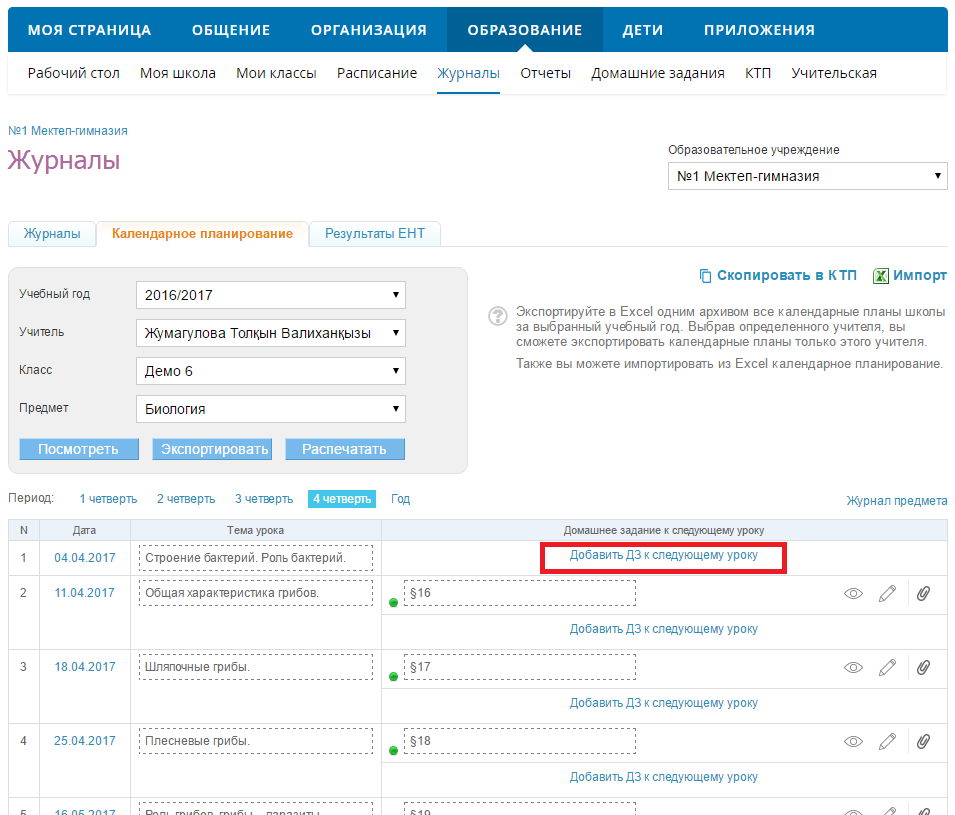 Үй тапсырмасын енгізу.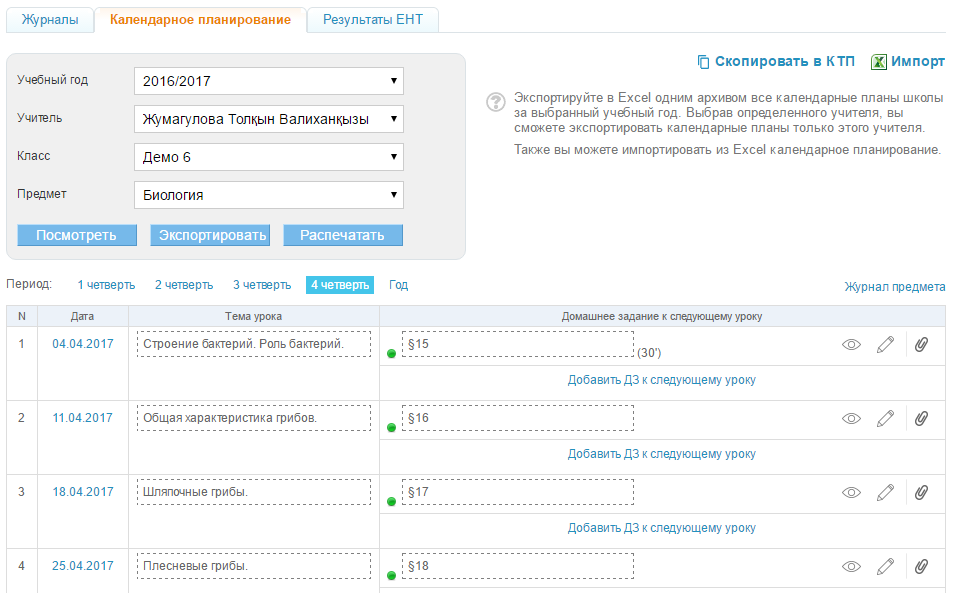 Үй тапсырмасын қарау, өңдеу, өшіру үшін «көз» немесе «қарындаш» белгісін басу қажет, файлды тапсырмаға бекіту үшін – «түйреуіш» белгісін басу қажет.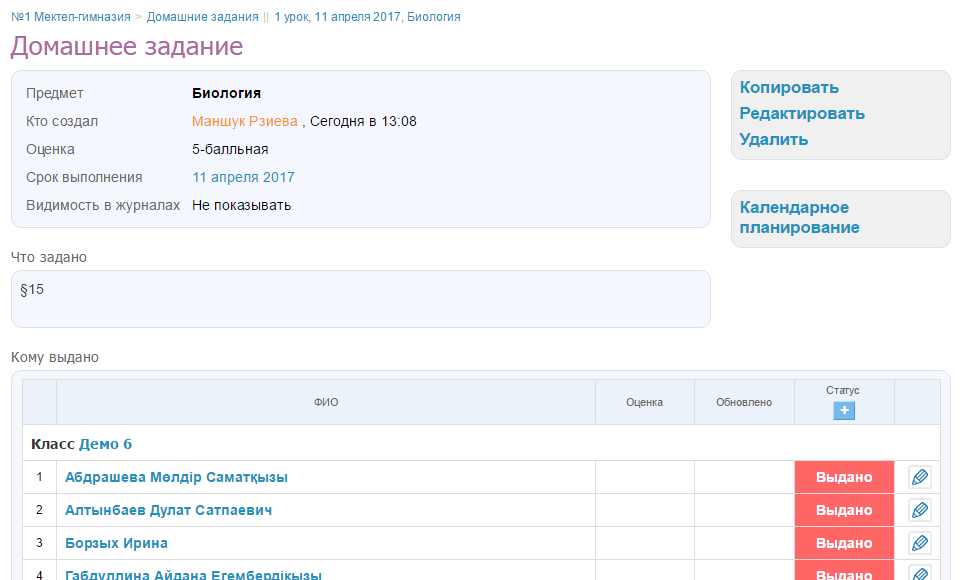 «Қарындашты» (өңдеу) басқанда үй тапсырмасын орындау уақытын минутпенкөрсету керек. Күнтізбелік жоспарлауда уақыт тапсырманың қасындағы жақшада көрсетіледі.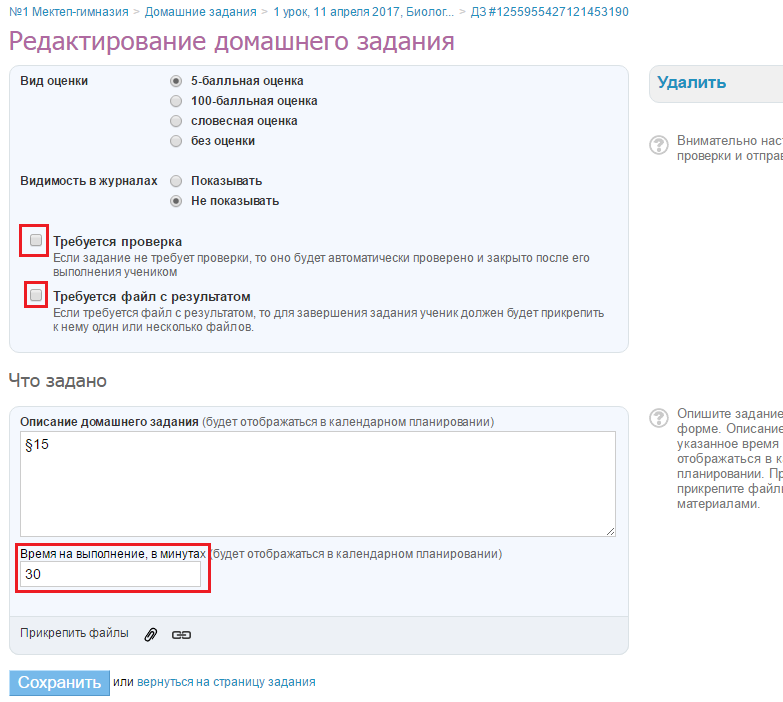 Үй тапсырмасының параметрлерін көрсетуге болады («Тексеру қажет» немесе «Нәтижесі бар файл қажет»). Оқушы «Тапсырманы орындау» батырмасын басқанда жүйе оқушыдан тапсырмаға файлды бекітуді сұрайды.2-Жол: Білім беру – Журналдар – Сабақ парақшасы.Сабақ параметрлерін (оқу жылы, сынып, пән, сабақ күні) таңдау,Сабақ парақшасында, Үй тапсырмасы блогында «ҮТ қосу» батырмасы басылады. Үй тапсырмасыкелесі сабаққа емес, күнтізбелік жоспарлаудағы сияқты дәл осы сабаққа беріледі. 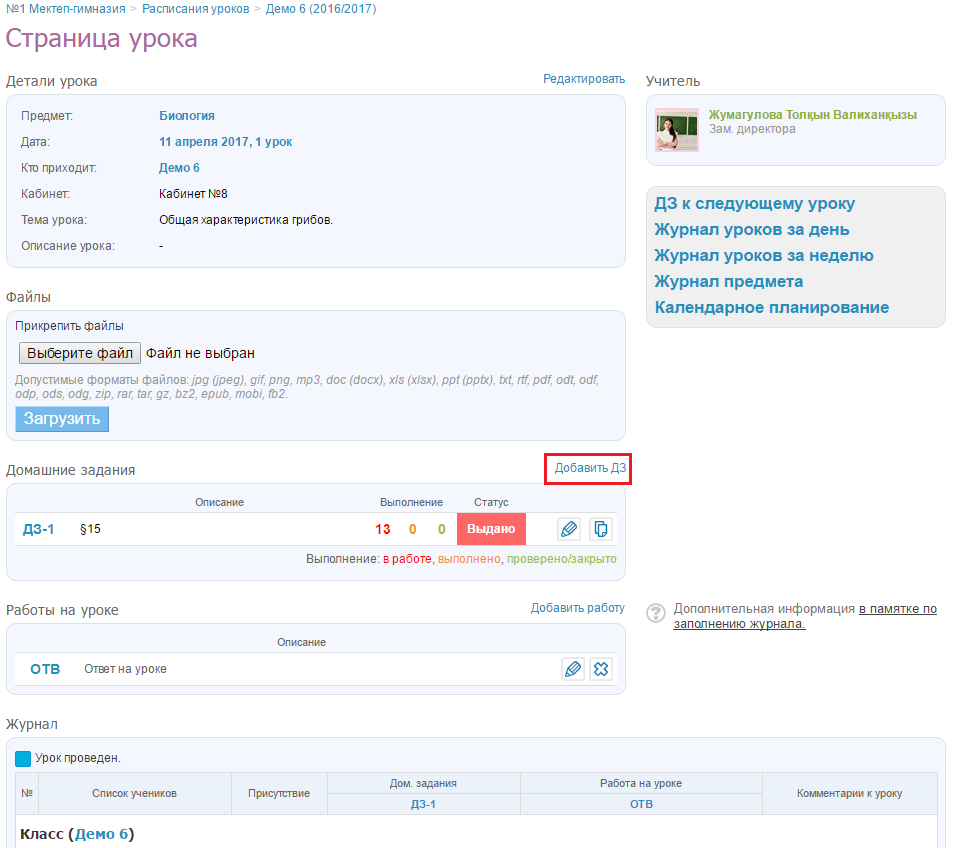 15. «Білім беру»– «Есептер» бөліміндекез келген мұғалім кез келген уақытта үй тапсырмасына қанша уақыт бөлінгенін көре алады. Есепті мектеп және сынып бойынша белгілі мерзімге құруға болады. Уақыт минуттармен көрсетіледі.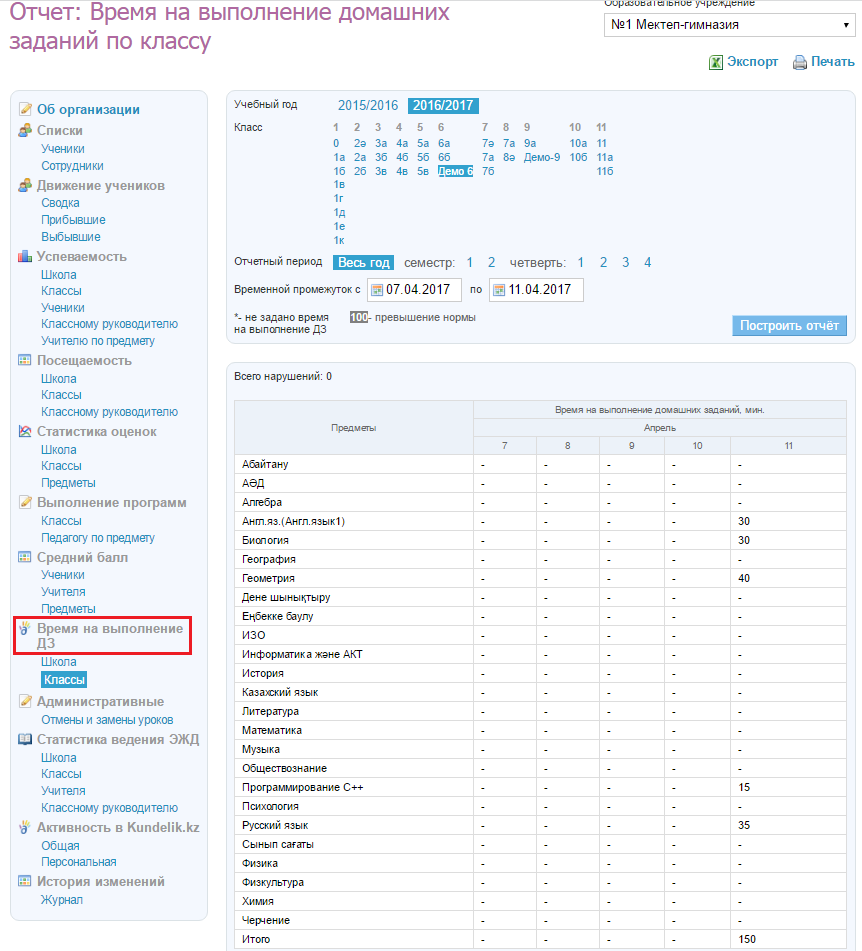 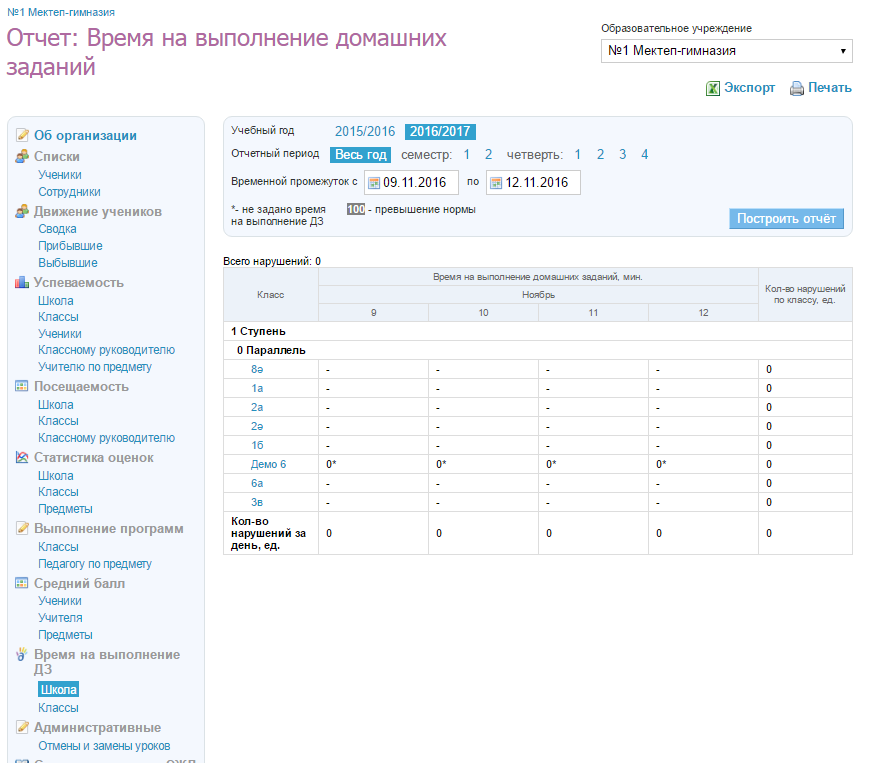 16. Үй тапсырмасын орындау уақыты нормадан асқан жағдайда жүйе нормадан асуды мысалдағыесепке сәйкес сұр түспен белгілейді. Мысалы, 6-сыныпта үй тапсырмасын орындауға кететін максималды минут саны – 150.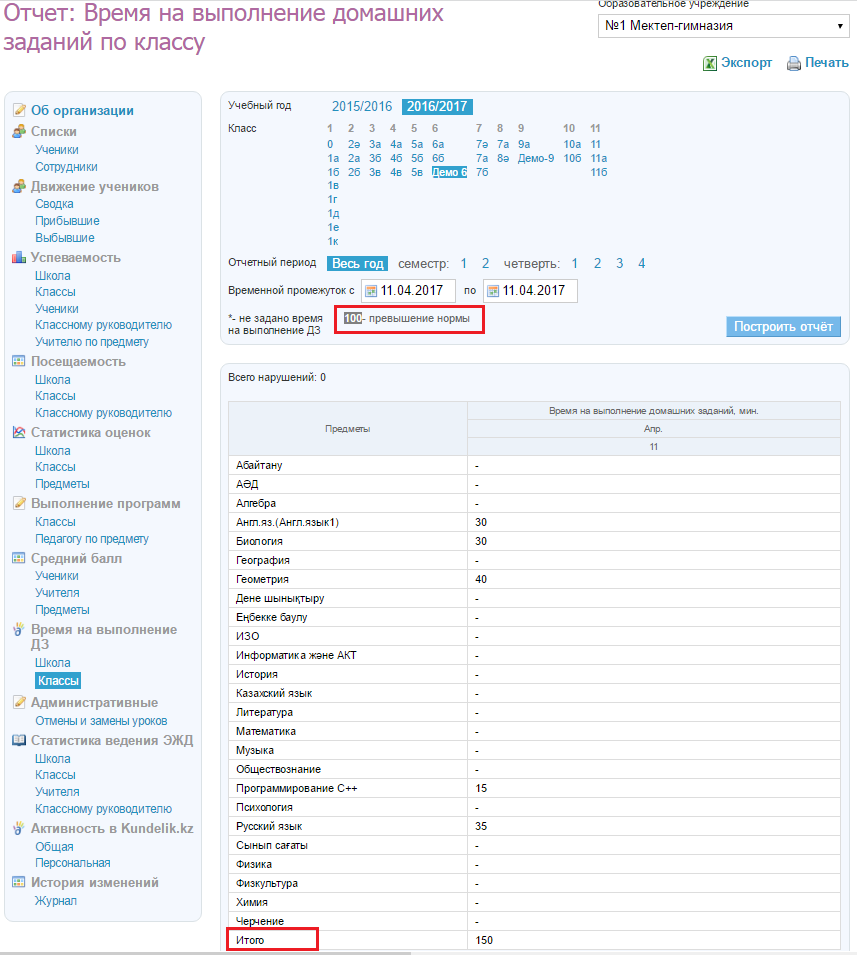 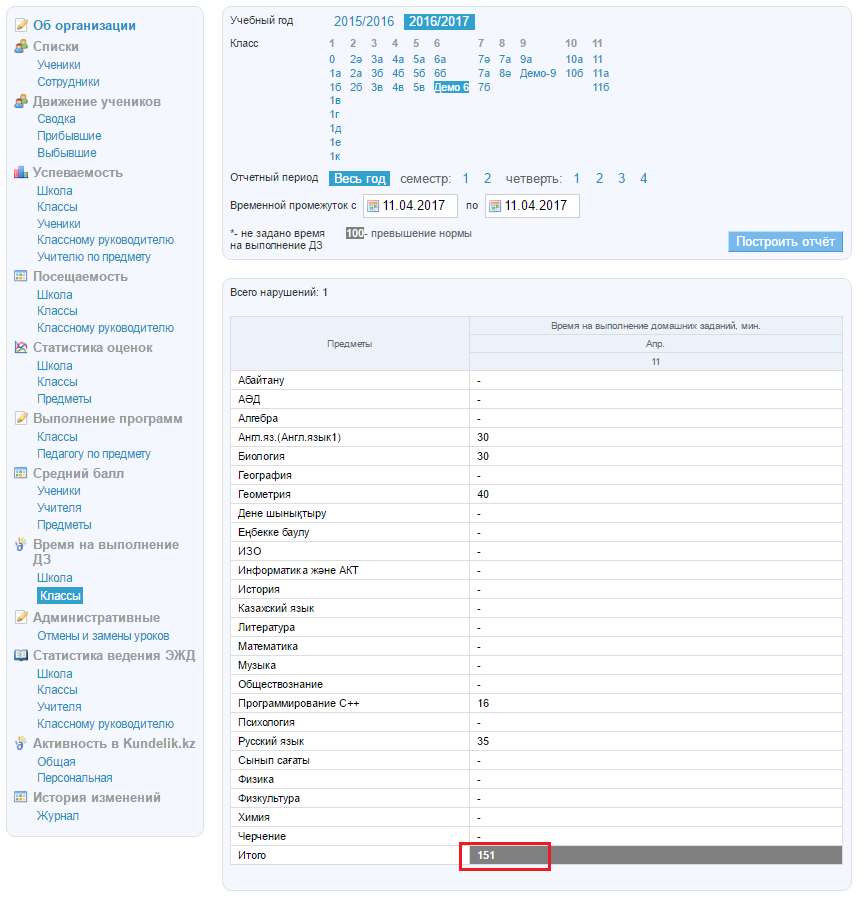 17. Оқушылар мен ата-аналар ҮТ орындау бойынша регламентті шектеулерді өз профильдеріненнемесе білім алушының күнделігінен көре алмайды. Оқушылар мен ата-аналарға арналған үй тапсырмасының терезесі төмендегідей: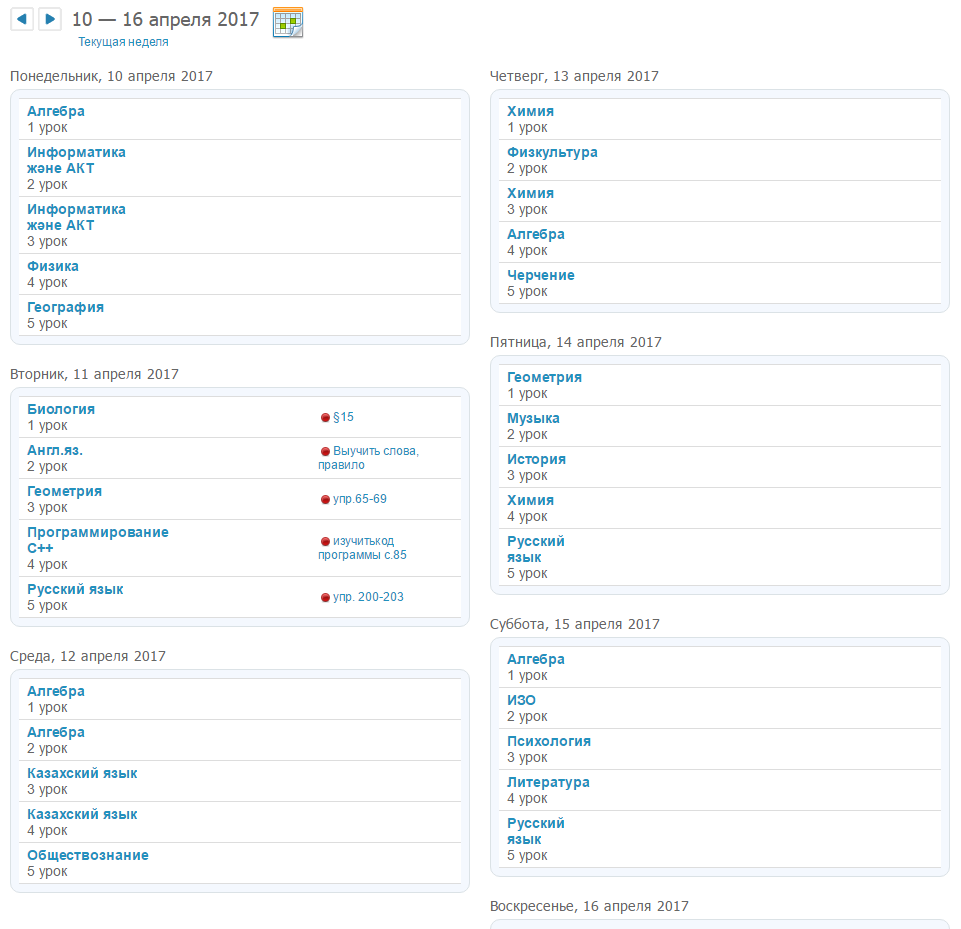 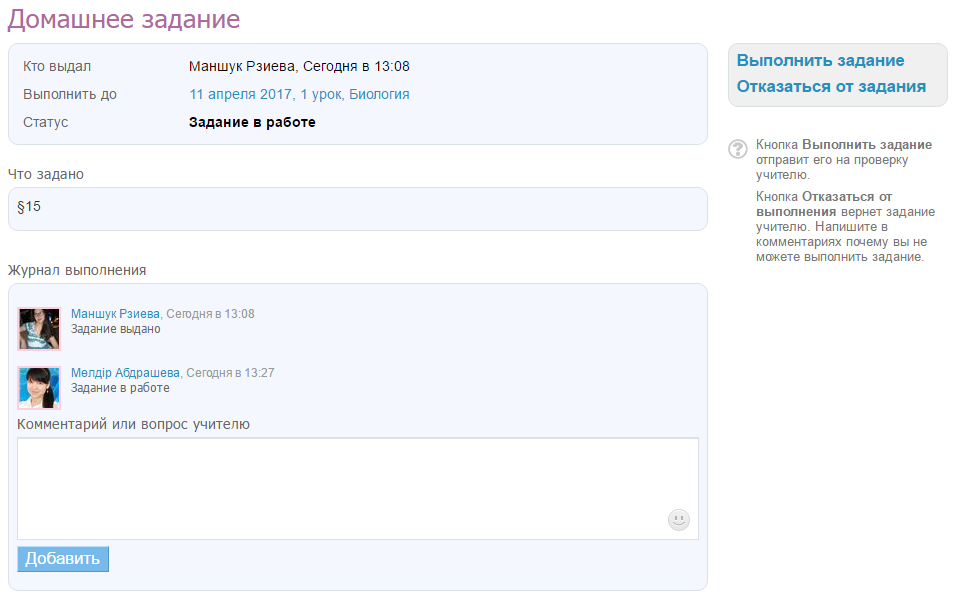 Қазақстан Республикасының орта білім беру ұйымдарында үй тапсырмасын ұйымдастыру және орындау жөніндегі әдістемелік ұсынымдарғақосымшаЖұмсалатын уақытты ескере отырып, үй тапсырмасына ұсынылатын көлем (бір оқу күнінде):2-сыныпта 50 минуттан, 3-4-сыныптарда70 минуттан, 5-6-сыныптарда 90 минуттан, 7-9-сыныптарда110 минуттан,10-11(12)-сыныптарда 130 минуттан аспайды.Қазақ және орыс тілдерінде оқитын 2-11(12)-сыныптарда үй тапсырмасын орындауға ұсынылатын уақыт№ исх: 11-2/183   от: 25.04.20172-сынып (қазақ тілінде)күнінеаптасынаМатематика1664Орыс тілі1734Ағылшын тілі1428Әдебиеттік оқу1236Қазақ тілі1248Дүниетану1010Өзін-өзі тану1010Көркем еңбек/Бейнелеу өнері /Технология66Жаратылыстану1010Музыка44Дене шынықтыру002502-сынып(орыс тілінде)күнінеаптасынаМатематика1664Орыстілі1040Ағылшын тілі1428Әдебиеттік оқу1236Қазақ тілі1442Дүниетану1010Өзін-өзі тану1010Көркем еңбек/Бейнелеу өнері /Технология66Жаратылыстану1010Музыка44Дене шынықтыру002503-сынып (қазақ тілінде)күнінеаптасынаМатематика20100АҚТ1010Орыстілі2040Ағылшын тілі1530Әдебиеттік оқу2060Қазақ тілі1872Дүниетану99Өзін-өзі тану55Көркем еңбек/Бейнелеу өнері /Технология55Жаратылыстану816Музыка33Дене шынықтыру003503-сынып(орыс тілінде)күнінеаптасынаМатематика20100АҚТ1010Орыстілі1664Ағылшын тілі1530Әдебиеттік оқу1751Қазақ тілі1957Дүниетану99Өзін-өзі тану55Көркем еңбек/Бейнелеу өнері /Технология55Жаратылыстану816Музыка33Дене шынықтыру003504-сынып (қазақ тілінде)күнінеаптасынаМатематика20100АҚТ88Орыстілі2142Ағылшын тілі1530Әдебиеттік оқу2060Қазақ тілі1872Дүниетану99Өзін-өзі тану55Көркем еңбек/Бейнелеу өнері /Технология55Жаратылыстану816Музыка33Дене шынықтыру003504-сынып(орыс тілінде)күнінеаптасынаМатематика20100АҚТ88Орыстілі1248Ағылшын тілі1530Әдебиеттік оқу1854Қазақ тілі1872Дүниетану99Өзін-өзі тану55Көркем еңбек/Бейнелеу өнері /Технология55Жаратылыстану816Музыка33Дене шынықтыру003505-сынып (қазақ тілінде)күнінеаптасынаҚазақ тілі2266Қазақ әдебиеті2040Орыс тілі және әдебиет2884Ағылшын тілі1648Математика 25125Информатика 77Жаратылыстану1224Қазақстан тарихы1020Дүние жүзі тарихы1010Өзін-өзі тану66Музыка44Көркем еңбек/Бейнелеу өнері /Технология816Дене шынықтыру004505-сынып(орыс тілінде)күнінеаптасынаОрыс тілі2060Орыс әдебиеті1836Қазақ тілі және әдебиет1995Ағылшын тілі1648Математика 25125Информатика 77Жаратылыстану1224Қазақстан тарихы1020Дүние жүзі тарихы1010Өзін-өзі тану55Музыка44Көркем еңбек/Бейнелеу өнері /Технология816Дене шынықтыру004506-сынып (қазақ тілінде)күнінеаптасынаҚазақ тілі2266Қазақ әдебиеті2040Орыс тілі және әдебиет2884Ағылшын тілі1648Математика 25125Информатика 77Жаратылыстану1224Қазақстан тарихы1020Дүние жүзі тарихы1010Өзін-өзі тану66Музыка44Көркем еңбек/Бейнелеу өнері /Технология816Дене шынықтыру004506-сынып(орыс тілінде)күнінеаптасынаОрыс тілі2060Орыс әдебиеті1836Қазақ тілі және әдебиет1995Ағылшын тілі1648Математика 25125Информатика 77Жаратылыстану1224Қазақстан тарихы1020Дүние жүзі тарихы1010Өзін-өзі тану55Музыка44Көркем еңбек/Бейнелеу өнері /Технология816Дене шынықтыру004507-сынып (қазақ тілінде)күнінеаптасынаҚазақ тілі2575Қазақ әдебиеті2040Орыс тілі және әдебиет2575Ағылшын тілі2060Алгебра 2575Геометрия2550Информатика 1010Физика 2142Химия 2020Биология1836География1326Қазақстан тарихы1020Дүние жүзі тарихы1010Өзін-өзі тану66Көркем еңбек/Бейнелеу өнері /Технология55Дене шынықтыру005507-сынып(орыс тілінде)күнінеаптасынаОрыс тілі2060Орыс әдебиеті1530Қазақ тілі және әдебиет20100Ағылшын тілі2060Алгебра 2575Геометрия2550Информатика 1010Физика 2142Химия 2020Биология1836География1326Қазақстан тарихы1020Дүние жүзі тарихы1010Өзін-өзі тану66Көркем еңбек/Бейнелеу өнері /Технология55Дене шынықтыру005508-сынып (қазақ тілінде)күнінеаптасынаҚазақ тілі2550Қазақ әдебиеті2060Орыс тілі және әдебиет2575Ағылшын тілі2060Алгебра 2575Геометрия2550Информатика 1010Физика 2142Химия 2040Биология1836География1326Қазақстан тарихы714Дүние жүзі тарихы77Өзін-өзі тану55Көркем еңбек/Бейнелеу өнері /Технология00Дене шынықтыру005508-сынып(орыс тілінде)күнінеаптасынаОрыс тілі2040Орыс әдебиеті1545Қазақ тілі және әдебиет20100Ағылшын тілі2060Алгебра 2575Геометрия2550Информатика 1010Физика 2142Химия 2040Биология1836География1326Қазақстан тарихы714Дүние жүзі тарихы77Өзін-өзі тану55Көркем еңбек/Бейнелеу өнері /Технология00Дене шынықтыру005509-сынып (қазақ тілінде)күнінеаптасынаҚазақ тілі2346Қазақ әдебиеті2060Орыс тілі және әдебиет2369Ағылшын тілі2060Алгебра 2369Геометрия2550Информатика 1010Физика 2142Химия 2040Биология1836География1326Қазақстан тарихы1020Дүние жүзі тарихы1010Құқық негіздері77Өзін-өзі тану55Көркем еңбек/Бейнелеу өнері /Технология00Дене шынықтыру005509-сынып(орыс тілінде)күнінеаптасынаОрыс тілі1734Орыс әдебиеті1442Қазақ тілі және әдебиет20100Ағылшын тілі2060Алгебра 2369Геометрия2550Информатика 1010Физика 2142Химия 2040Биология1836География1326Қазақстан тарихы1020Дүние жүзі тарихы1010Құқық негіздері66Өзін-өзі тану55Көркем еңбек/Бейнелеу өнері /Технология00Дене шынықтыру00550ҚГБ10-сынып (қазақ тілінде)күнінеаптасына1Қазақ тілі30602Қазақ әдебиеті27543Орыс тілі28564Орыс әдебиеті30605Ағылшын тілі24966Алгебра және анализ бастамалары30907Геометрия30308Информатика 12129Физика 242410Химия 252511Биология191912География212113Қазақстан тарихы234614Дүние жүзі тарихы193815Адам. Қоғам. Құқық191916Өзін-өзі тану0017Технология0018Дене шынықтыру0019Алғашқы әскери дайындық/Алғашқы әскери және технологиялық дайындық00650ҚГБ10-сынып(орыс тілінде)күнінеаптасына1Қазақ тілі271082Қазақ әдебиеті26263Орыс тілі23464Орыс әдебиеті25505Ағылшын тілі24966Алгебра және анализ бастамалары30907Геометрия30308Информатика 12129Физика 242410Химия 252511Биология191912География212113Қазақстан тарихы234614Дүние жүзі тарихы193815Адам. Қоғам. Құқық191916Өзін-өзі тану0017Технология0018Дене шынықтыру0019Алғашқы әскери дайындық/Алғашқы әскери және технологиялық дайындық00650ҚГБ11-сынып (қазақ тілінде)күнінеаптасына1Қазақ тілі30602Қазақ әдебиеті27813Орыс тілі28564Орыс әдебиеті33335Ағылшын тілі24966Алгебра және анализ бастамалары30907Геометрия30308Информатика 12129Физика 242410Химия 252511Биология191912География212113Қазақстан тарихы234614Дүние жүзі тарихы193815Адам. Қоғам. Құқық191916Өзін-өзі тану0017Технология0018Дене шынықтыру0019Алғашқы әскери дайындық/Алғашқы әскери және технологиялық дайындық00650ҚГБ11-сынып(орыс тілінде)күнінеаптасына1Қазақ тілі271082Қазақ әдебиеті26263Орыс тілі23464Орыс әдебиеті17515Ағылшын тілі24966Алгебра және анализ бастамалары30907Геометрия30308Информатика 12129Физика 242410Химия 252511Биология191912География212113Қазақстан тарихы234614Дүние жүзі тарихы193815Адам. Қоғам. Құқық181816Өзін-өзі тану0017Технология0018Дене шынықтыру0019Алғашқы әскери дайындық/Алғашқы әскери және технологиялық дайындық00650ЖМБ10-сынып (қазақ тілінде)күнінеаптасына1Қазақ тілі30302Қазақ әдебиеті27543Орыс тілі28284Орыс әдебиеті30305Ағылшын тілі24486Алгебра және анализ бастамалары30907Геометрия31628Информатика 12129Физика 247210Химия 255011Биология224412География234613Қазақстан тарихы234614Дүние жүзі тарихы191915Адам. Қоғам. Құқық191916Өзін-өзі тану0017Технология0018Дене шынықтыру0019Алғашқы әскери дайындық/Алғашқы әскери және технологиялық дайындық00650ЖМБ10-сынып(орыс тілінде)күнінеаптасына1Қазақ тілі18722Қазақ әдебиеті17173Орыс тілі21214Орыс әдебиеті16325Ағылшын тілі24486Алгебра және анализ бастамалары30907Геометрия31628Информатика 12129Физика 247210Химия 255011Биология224412География234613Қазақстан тарихы234614Дүние жүзі тарихы191915Адам. Қоғам. Құқық191916Өзін-өзі тану0017Технология0018Дене шынықтыру0019Алғашқы әскери дайындық/Алғашқы әскери және технологиялық дайындық00650ЖМБ11-сынып (қазақ тілінде)күнінеаптасына1Қазақ тілі30302Қазақ әдебиеті27543Орыс тілі28284Орыс әдебиеті30305Ағылшын тілі24486Алгебра және анализ бастамалары30907Геометрия31628Информатика 12129Физика 247210Химия 255011Биология224412География234613Қазақстан тарихы234614Дүние жүзі тарихы191915Адам. Қоғам. Құқық191916Өзін-өзі тану0017Технология0018Дене шынықтыру0019Алғашқы әскери дайындық/Алғашқы әскери және технологиялық дайындық00650ЖМБ11-сынып(орыс тілінде)күнінеаптасына1Қазақ тілі18722Қазақ әдебиеті17173Орыс тілі21214Орыс әдебиеті16325Ағылшын тілі24486Алгебра және анализ бастамалары30907Геометрия31628Информатика 12129Физика 247210Химия 255011Биология224412География234613Қазақстан тарихы234614Дүние жүзі тарихы191915Адам. Қоғам. Құқық191916Өзін-өзі тану0017Технология0018Дене шынықтыру0019Алғашқы әскери дайындық/Алғашқы әскери және технологиялық дайындық00650